	Berdez dauden hutsuneak bete / Cumplimentar las celdas sombreadas en verde	 ENPRESAREN DATUAK / DATOS DE LA EMPRESA:PRAKTIKAREN DATUAK / DATOS DE LA PRÁCTICA: Praktikaren enpresako instruktorearen datuak / Datos de la persona instructora en la empresaEskaintza bat baino gehiago baduzu, errepikatu ezazu “Praktikaren datuak” kuadroa eskaintza kopurua adina bider / Si tienes varias ofertas repite el cuadro de “Datos de la práctica” tantas veces como el número de ofertas.*****************************************************************************************************************************************Datuen tratamendurako onarpen zehatza: UPV/EHUko Praktiken Zerbitzuari baimena ematen diot eskaera honetan agertzen diren datu pertsonalak tratatzeko (behean ikusi datuen babeserako oinarrizko informazioa) / Consentimiento expreso al tratamiento de datos: Autorizo al Servicio de Prácticas de la UPV/EHU el tratamiento de los datos personales que constan en esta solicitud (ver abajo la información básica sobre protección de datos):*Baimena ematen dut/* Autorizo: BAI/SIDatuen babeserako oinarrizko informazioa / Información básica sobre Protección de DatosEuropako Parlamentuaren eta Kontseiluaren EBko 2016/679 Erregelamenduaren 13. artikuluan adierazitakoa jarraituz, eta zehazki, pertsona fisikoen babeserako datu pertsonalak tratatzeari eta datu horien erabilerari buruz, jakinarazten dizugu zure datuak sartzen direla UPV/EHUren ardurapean dagoen fitxategi batean, ondoko xehetasunak izanik /De acuerdo con lo dispuesto en el artículo 13 del Reglamento UE 2016/679, del Parlamento Europeo y del Consejo, de 27 de abril, relativo a la protección de las personas físicas en lo que respecta al tratamiento de datos personales y a la libre circulación de estos datos, le informamos que sus datos pasan a formar parte de un fichero responsabilidad de la UPV/EHU, con las siguientes especificaciones:IFZ / NIF:IFZ / NIF:Izen soziala /Razón SocialIzen soziala /Razón SocialEnpresaren izena / Nombre de la empresa:Enpresaren izena / Nombre de la empresa:Helbidea / DomicilioHelbidea / DomicilioHerria / LocalidadHerria / LocalidadLurraldea/T.H.Lurraldea/T.H.Langile kopurua / Nº empleadas/osLangile kopurua / Nº empleadas/osKontakturako pertsona / Persona de contactoKontakturako pertsona / Persona de contactoKontakturako pertsona / Persona de contactoKontakturako pertsona / Persona de contactoKontakturako pertsona / Persona de contactoIzen abizenak / Nombre y apellidosKargoa / CargoKargoa / CargoTel/TfnoEmaila / EmailPraktikaren tituloa / Título de la práctica:Praktikaren tituloa / Título de la práctica:Praktikaren tituloa / Título de la práctica:Praktikaren tituloa / Título de la práctica:Praktikaren tituloa / Título de la práctica:Praktikaren tituloa / Título de la práctica:Praktikaren tituloa / Título de la práctica:Praktikaren tituloa / Título de la práctica:Praktikaren tituloa / Título de la práctica:Gradua / Grado:Gradua / Grado:Gradua / Grado:Gradua / Grado:Gradua / Grado:Gradua / Grado:Gradua / Grado:Gradua / Grado:Gradua / Grado: Industria Elektronikaren eta Automatikaren Ingeniaritza / Ingeniería en Electrónica Industrial y Automática Ingeniaritza Mekanikoa / Ingeniería Mecánica Industria Kimikaren Ingeniaritza / Ingeniería en Química Industrial Kudeaketaren eta Informazio sistemen Informatikaren Ingeniaritza / Ingeniería Informática de Gestión y Sistemas de Información Automobilgintzaren Ingeniaritza / Ingeniería en Automoción Industria Elektronikaren eta Automatikaren Ingeniaritza / Ingeniería en Electrónica Industrial y Automática Ingeniaritza Mekanikoa / Ingeniería Mecánica Industria Kimikaren Ingeniaritza / Ingeniería en Química Industrial Kudeaketaren eta Informazio sistemen Informatikaren Ingeniaritza / Ingeniería Informática de Gestión y Sistemas de Información Automobilgintzaren Ingeniaritza / Ingeniería en Automoción Industria Elektronikaren eta Automatikaren Ingeniaritza / Ingeniería en Electrónica Industrial y Automática Ingeniaritza Mekanikoa / Ingeniería Mecánica Industria Kimikaren Ingeniaritza / Ingeniería en Química Industrial Kudeaketaren eta Informazio sistemen Informatikaren Ingeniaritza / Ingeniería Informática de Gestión y Sistemas de Información Automobilgintzaren Ingeniaritza / Ingeniería en Automoción Industria Elektronikaren eta Automatikaren Ingeniaritza / Ingeniería en Electrónica Industrial y Automática Ingeniaritza Mekanikoa / Ingeniería Mecánica Industria Kimikaren Ingeniaritza / Ingeniería en Química Industrial Kudeaketaren eta Informazio sistemen Informatikaren Ingeniaritza / Ingeniería Informática de Gestión y Sistemas de Información Automobilgintzaren Ingeniaritza / Ingeniería en Automoción Industria Elektronikaren eta Automatikaren Ingeniaritza / Ingeniería en Electrónica Industrial y Automática Ingeniaritza Mekanikoa / Ingeniería Mecánica Industria Kimikaren Ingeniaritza / Ingeniería en Química Industrial Kudeaketaren eta Informazio sistemen Informatikaren Ingeniaritza / Ingeniería Informática de Gestión y Sistemas de Información Automobilgintzaren Ingeniaritza / Ingeniería en Automoción Industria Elektronikaren eta Automatikaren Ingeniaritza / Ingeniería en Electrónica Industrial y Automática Ingeniaritza Mekanikoa / Ingeniería Mecánica Industria Kimikaren Ingeniaritza / Ingeniería en Química Industrial Kudeaketaren eta Informazio sistemen Informatikaren Ingeniaritza / Ingeniería Informática de Gestión y Sistemas de Información Automobilgintzaren Ingeniaritza / Ingeniería en Automoción Industria Elektronikaren eta Automatikaren Ingeniaritza / Ingeniería en Electrónica Industrial y Automática Ingeniaritza Mekanikoa / Ingeniería Mecánica Industria Kimikaren Ingeniaritza / Ingeniería en Química Industrial Kudeaketaren eta Informazio sistemen Informatikaren Ingeniaritza / Ingeniería Informática de Gestión y Sistemas de Información Automobilgintzaren Ingeniaritza / Ingeniería en Automoción Industria Elektronikaren eta Automatikaren Ingeniaritza / Ingeniería en Electrónica Industrial y Automática Ingeniaritza Mekanikoa / Ingeniería Mecánica Industria Kimikaren Ingeniaritza / Ingeniería en Química Industrial Kudeaketaren eta Informazio sistemen Informatikaren Ingeniaritza / Ingeniería Informática de Gestión y Sistemas de Información Automobilgintzaren Ingeniaritza / Ingeniería en Automoción Industria Elektronikaren eta Automatikaren Ingeniaritza / Ingeniería en Electrónica Industrial y Automática Ingeniaritza Mekanikoa / Ingeniería Mecánica Industria Kimikaren Ingeniaritza / Ingeniería en Química Industrial Kudeaketaren eta Informazio sistemen Informatikaren Ingeniaritza / Ingeniería Informática de Gestión y Sistemas de Información Automobilgintzaren Ingeniaritza / Ingeniería en AutomociónEskaintzen zaion Eskola-Fakultatea / Escuela-Facultad a la que se ofertaEskaintzen zaion Eskola-Fakultatea / Escuela-Facultad a la que se ofertaEskaintzen zaion Eskola-Fakultatea / Escuela-Facultad a la que se ofertaEskaintzen zaion Eskola-Fakultatea / Escuela-Facultad a la que se ofertaEskaintzen zaion Eskola-Fakultatea / Escuela-Facultad a la que se ofertaEskaintzen zaion Eskola-Fakultatea / Escuela-Facultad a la que se ofertaEskaintzen zaion Eskola-Fakultatea / Escuela-Facultad a la que se ofertaEskaintzen zaion Eskola-Fakultatea / Escuela-Facultad a la que se ofertaEskaintzen zaion Eskola-Fakultatea / Escuela-Facultad a la que se oferta   Vitoria-Gasteizko Ingeniaritza Eskola / Escuela de Ingeniería de Vitoria-Gasteiz   Vitoria-Gasteizko Ingeniaritza Eskola / Escuela de Ingeniería de Vitoria-Gasteiz   Vitoria-Gasteizko Ingeniaritza Eskola / Escuela de Ingeniería de Vitoria-Gasteiz   Vitoria-Gasteizko Ingeniaritza Eskola / Escuela de Ingeniería de Vitoria-Gasteiz   Vitoria-Gasteizko Ingeniaritza Eskola / Escuela de Ingeniería de Vitoria-Gasteiz   Vitoria-Gasteizko Ingeniaritza Eskola / Escuela de Ingeniería de Vitoria-Gasteiz   Vitoria-Gasteizko Ingeniaritza Eskola / Escuela de Ingeniería de Vitoria-Gasteiz   Vitoria-Gasteizko Ingeniaritza Eskola / Escuela de Ingeniería de Vitoria-Gasteiz   Vitoria-Gasteizko Ingeniaritza Eskola / Escuela de Ingeniería de Vitoria-GasteizCampus ArabaArabaArabaArabaArabaArabaArabaArabaGaratu beharreko lanak (bost arte sartu daitezke) / Tareas a desarrollar (se pueden completar hasta cinco)1-1-1-1-1-1-1-1-Garatu beharreko lanak (bost arte sartu daitezke) / Tareas a desarrollar (se pueden completar hasta cinco)2-2-2-2-2-2-2-2-Garatu beharreko lanak (bost arte sartu daitezke) / Tareas a desarrollar (se pueden completar hasta cinco)3-3-3-3-3-3-3-3-Garatu beharreko lanak (bost arte sartu daitezke) / Tareas a desarrollar (se pueden completar hasta cinco)4-4-4-4-4-4-4-4-Garatu beharreko lanak (bost arte sartu daitezke) / Tareas a desarrollar (se pueden completar hasta cinco)5-5-5-5-5-5-5-5-Hasiera data / F. de inicio: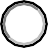 2022-06-1 // 1-06-20222022-06-1 // 1-06-20222022-07-1//1-07-20222022-07-1//1-07-20222022-10-1//1-10-2022Amaiera data / Fecha fin:2022-08-31 // 31-08-20222022-08-31 // 31-08-20222022-09-30//30-09-20222022-09-30//30-09-20222022-12-31//31-12-2022Ordutegia / Horario:Ordutegia / Horario:Ordutegia / Horario:Orduak guztira / Horas totales:Orduak guztira / Horas totales:Orduak guztira / Horas totales:Máximo 360Máximo 360Máximo 360Máximo 360Máximo 360Máximo 360Praktika gauzatuko den lekua /Lugar donde se desarrollará la prácticaPraktika gauzatuko den lekua /Lugar donde se desarrollará la prácticaPraktika gauzatuko den lekua /Lugar donde se desarrollará la prácticaPraktika gauzatuko den lekua /Lugar donde se desarrollará la prácticaPraktika gauzatuko den lekua /Lugar donde se desarrollará la prácticaPraktika gauzatuko den lekua /Lugar donde se desarrollará la prácticaHitzarmena sinatuko duena / Persona firmante del convenioKargua / CargoIzen abizenak  /  Nombre y apellidosNAN (hizkiarekin ) / DNI (con letra)Jaiotze data / Fecha de nacimientoEmaila / Email:Telefonoa / Teléfono:Datuen babeserako oinarrizko informazioa / Información básica sobre Protección de DatosDatuen babeserako oinarrizko informazioa / Información básica sobre Protección de DatosDatuen tratamenduaren Arduraduna / Responsable del tratamiento de datosUniversidad del País Vasco/ Euskal Herriko UnibertsitateaDatuen tratamenduaren helburua/ Finalidad del tratamiento de datosUPV/EHUko	ikasleriak	enpresetan	egiten	dituzten praktiken kudeaketa / Gestión de prácticas en empresaspor parte del alumnado de la UPV/EHU.Datuen tratamenduaren Legitimizazioa/ Legitimación del tratamiento de datosTratamendua beharrezkoa da goi mailako hezkuntzako zerbitzu publikoa eskaintzeko, eta bertan kokatzen dira praktika kurrikularrak eta borondatezkoak / El tratamiento es necesario para la prestación del servicio público de la educación superior, del cual forma parte la realización de prácticas, curriculares y extracurriculares.Datuak Hartzaileak lagatzen direnean/ Destinatarios de cesiones de datosPraktika eskaintzetan interesa duten ikastetxe eta fakultateetako pertsonala, ikasleak eta tituludunak / Personal, alumnado y titulados de Escuelas y Facultadesinteresados/as en las ofertas de prácticas.Eskubideak / DerechosSartu, zuzendu eta ezabatu datuak, baita beste eskubide batzuk ere, informazio gehigarria azaltzen den moduan /Acceder, rectificar y suprimir los datos, así como otros derechos, como se explica en la información adicionalInformazio gehigarria / Información adicionalhttp://www.ehu.eus/babestu